      Desember på Krokodillene    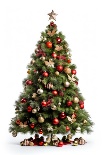 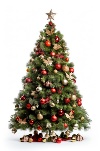 UkeMandag Tirsdag Onsdag Torsdag Fredag 48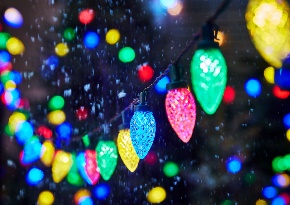 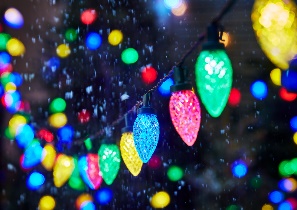 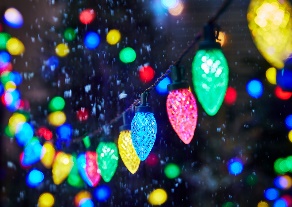 01.Vi starter med adventsamling og pepperkakekalender.Herman 3år! Hurra!4904.Adventsamling.Ute ettermiddag.Nora 4år! Hurra!05.Adventsamling.Turdag.Alle går på tur.06.Adventsamling.Vi deler oss i grupper.Ute ettermiddag.07.Adventsamling.Vi deler oss i grupper.Ute ettermiddag.08. Adventsamling.Vi deler oss i grupper. Ute ettermiddag.5011.Adventsamling.Ute ettermiddag.12. Adventsamling.Turdag.Alle går på tur.13.Luciadagen.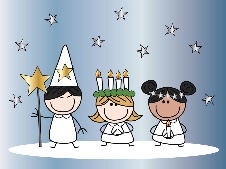 14.Adventsamling.Vi deler oss i grupper.Ute ettermiddag.15.Nissefest.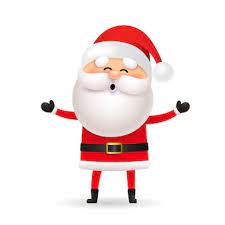 5118.Adventsamling.Ute ettermiddag.Helmer 4 år! Hurra!19.Adventsamling.Turdag.Alle går på tur.20.Adventsamling.Vi deler oss i grupper.Ute ettermiddag.21.Adventsamling.Vi deler oss i grupper. Ute ettermiddag.22. Adventsamling.Ute ettermiddag.Hans 3år! Hurra!5225.Første juledag.Bhg. Stengt.26.Andre juledag.Bhg. Stengt.27.Vi er sammen med Larvene.28.Vi er sammen med Larvene.29.Vi er sammen med Larvene.